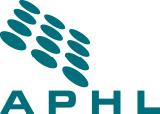  eLEET: Electronic Laboratory Employee Enrichment ToolkitNew employee orientation is an important aspect to welcoming and retaining newly hired employees. The new employee orientation checklist will help the new employee to understand their roles in their job function and achieve objectives for their position. Use of the orientation checklist is flexible depends on the special needs of each organization. A good time to put in use of the orientation checklist is mainly the first week after the new employee reports to work. The supervisor or mentor should go through the listed tasks with the new employee and decide the time to conduct these tasks. Some tasks, such as the building tour, badge, phone, email and internet use, should be addressed on the first day. Some tasks, such as policy, mandatory training can be achieved when the time is allowed. Some organization may start the process even before the employee’s starting date. For example, the employer can discuss some issues with the new employee such as working hours, holidays and dress code during the interview or before the starting date.  Orientation ChecklistEmployee InformationEmployee InformationEmployee InformationEmployee InformationEmployee InformationEmployee InformationEmployee InformationEmployee InformationEmployee InformationEmployee InformationEmployee InformationName:      Name:      Name:      Name:      Name:      :      :      :      :      :      :      Position:      Position:      Position:      Position:      Position:      Manager:      Manager:      Manager:      Manager:      Manager:      Manager:      First DayFirst DayFirst DayFirst DayFirst DayFirst DayFirst DayFirst DayFirst DayFirst DayFirst Day Provide employee with New Employee Packet. Assign . Provide employee with New Employee Packet. Assign . Provide employee with New Employee Packet. Assign . Provide employee with New Employee Packet. Assign . Provide employee with New Employee Packet. Assign . Provide employee with New Employee Packet. Assign . Provide employee with New Employee Packet. Assign . Provide employee with New Employee Packet. Assign . Provide employee with New Employee Packet. Assign . Provide employee with New Employee Packet. Assign . Provide employee with New Employee Packet. Assign .PoliciesPoliciesPoliciesPoliciesPoliciesPoliciesPoliciesPoliciesPoliciesPoliciesPolicies Review key policies.Anti-harassmentVacation and sick leaveFMLA/leaves of absenceHolidaysTime and leave reportingOvertimePerformance reviewsDress codeAnti-harassmentVacation and sick leaveFMLA/leaves of absenceHolidaysTime and leave reportingOvertimePerformance reviewsDress codeAnti-harassmentVacation and sick leaveFMLA/leaves of absenceHolidaysTime and leave reportingOvertimePerformance reviewsDress codeAnti-harassmentVacation and sick leaveFMLA/leaves of absenceHolidaysTime and leave reportingOvertimePerformance reviewsDress codeAnti-harassmentVacation and sick leaveFMLA/leaves of absenceHolidaysTime and leave reportingOvertimePerformance reviewsDress codeAnti-harassmentVacation and sick leaveFMLA/leaves of absenceHolidaysTime and leave reportingOvertimePerformance reviewsDress codePersonal conduct standardsProgressive disciplinary actionsSecurityConfidentialitySafetyEmergency proceduresVisitorsE-mail and Internet usePersonal conduct standardsProgressive disciplinary actionsSecurityConfidentialitySafetyEmergency proceduresVisitorsE-mail and Internet usePersonal conduct standardsProgressive disciplinary actionsSecurityConfidentialitySafetyEmergency proceduresVisitorsE-mail and Internet usePersonal conduct standardsProgressive disciplinary actionsSecurityConfidentialitySafetyEmergency proceduresVisitorsE-mail and Internet useAdministrative ProceduresAdministrative ProceduresAdministrative ProceduresAdministrative ProceduresAdministrative ProceduresAdministrative ProceduresAdministrative ProceduresAdministrative ProceduresAdministrative ProceduresAdministrative ProceduresAdministrative Procedures Review general administrative procedures: Review general administrative procedures: Review general administrative procedures:Office/desk/work stationKeysMail (incoming and outgoing)Shipping (FedEx, DHL, and UPS)Business cardsPurchase requestsOffice/desk/work stationKeysMail (incoming and outgoing)Shipping (FedEx, DHL, and UPS)Business cardsPurchase requestsOffice/desk/work stationKeysMail (incoming and outgoing)Shipping (FedEx, DHL, and UPS)Business cardsPurchase requestsOffice/desk/work stationKeysMail (incoming and outgoing)Shipping (FedEx, DHL, and UPS)Business cardsPurchase requestsOffice/desk/work stationKeysMail (incoming and outgoing)Shipping (FedEx, DHL, and UPS)Business cardsPurchase requestsOffice/desk/work stationKeysMail (incoming and outgoing)Shipping (FedEx, DHL, and UPS)Business cardsPurchase requestsTelephonesBuilding access cardsConference roomsPicture ID badgesExpense reportsOffice suppliesTelephonesBuilding access cardsConference roomsPicture ID badgesExpense reportsOffice suppliesIntroductions and Introductions and Introductions and Introductions and Introductions and Introductions and Introductions and Introductions and Introductions and Introductions and Introductions and  Give introductions to department staff and key personnel during tour. Give introductions to department staff and key personnel during tour. Give introductions to department staff and key personnel during tour. Give introductions to department staff and key personnel during tour. Give introductions to department staff and key personnel during tour. Give introductions to department staff and key personnel during tour. Give introductions to department staff and key personnel during tour. Give introductions to department staff and key personnel during tour. Give introductions to department staff and key personnel during tour. Give introductions to department staff and key personnel during tour. Give introductions to department staff and key personnel during tour. Tour of facility, including:  Tour of facility, including: RestroomsMail roomsCopy centersFax machinesRestroomsMail roomsCopy centersFax machinesRestroomsMail roomsCopy centersFax machinesBulletin boardParkingPrintersOffice suppliesBulletin boardParkingPrintersOffice suppliesBulletin boardParkingPrintersOffice suppliesKitchenCoffee/vending machinesCafeteriaEmergency exits and suppliesKitchenCoffee/vending machinesCafeteriaEmergency exits and suppliesKitchenCoffee/vending machinesCafeteriaEmergency exits and suppliesPosition InformationPosition InformationPosition InformationPosition InformationPosition InformationPosition InformationPosition InformationPosition InformationPosition InformationPosition InformationPosition Information Review initial job assignments and training plans. Review job description and performance expectations and standards. Review job schedule and hours. Review payroll timing, time cards (if applicable), and policies and procedures. Review initial job assignments and training plans. Review job description and performance expectations and standards. Review job schedule and hours. Review payroll timing, time cards (if applicable), and policies and procedures. Review initial job assignments and training plans. Review job description and performance expectations and standards. Review job schedule and hours. Review payroll timing, time cards (if applicable), and policies and procedures. Review initial job assignments and training plans. Review job description and performance expectations and standards. Review job schedule and hours. Review payroll timing, time cards (if applicable), and policies and procedures. Review initial job assignments and training plans. Review job description and performance expectations and standards. Review job schedule and hours. Review payroll timing, time cards (if applicable), and policies and procedures. Review initial job assignments and training plans. Review job description and performance expectations and standards. Review job schedule and hours. Review payroll timing, time cards (if applicable), and policies and procedures. Review initial job assignments and training plans. Review job description and performance expectations and standards. Review job schedule and hours. Review payroll timing, time cards (if applicable), and policies and procedures. Review initial job assignments and training plans. Review job description and performance expectations and standards. Review job schedule and hours. Review payroll timing, time cards (if applicable), and policies and procedures. Review initial job assignments and training plans. Review job description and performance expectations and standards. Review job schedule and hours. Review payroll timing, time cards (if applicable), and policies and procedures. Review initial job assignments and training plans. Review job description and performance expectations and standards. Review job schedule and hours. Review payroll timing, time cards (if applicable), and policies and procedures. Review initial job assignments and training plans. Review job description and performance expectations and standards. Review job schedule and hours. Review payroll timing, time cards (if applicable), and policies and procedures.ComputersComputersComputersComputersComputersComputersComputersComputersComputersComputersComputers Hardware and software reviews, including:  Hardware and software reviews, including:  Hardware and software reviews, including:  Hardware and software reviews, including: E-mailIntranetE-mailIntranetMicrosoft Office SystemData on shared drivesMicrosoft Office SystemData on shared drivesMicrosoft Office SystemData on shared drivesMicrosoft Office SystemData on shared drivesDatabasesInternet